Açıklamalar;ALES puanı, “Başarı Puanı Hesaplamasında”  %50 ve üzeri olmalıdır.Yabancı Uyruklu Aday için TÖMER Türkçe Dil Düzeyi asgari B2 ve üzeri olmalıdırBilimsel Değerlendirme Sınavı Notu (Yazılı ve/veya mülakat)  Doktora için 60 ve üzeri Tezli Yüksek Lisans için 50 ve üzeri olmalıdır.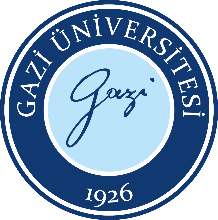 Bilişim EnstitüsüKriter, Kontenjan, Değerlendirme ve Mülakat Jürileri FormuBilişim EnstitüsüKriter, Kontenjan, Değerlendirme ve Mülakat Jürileri FormuBilişim EnstitüsüKriter, Kontenjan, Değerlendirme ve Mülakat Jürileri FormuBilişim EnstitüsüKriter, Kontenjan, Değerlendirme ve Mülakat Jürileri FormuBilişim EnstitüsüKriter, Kontenjan, Değerlendirme ve Mülakat Jürileri FormuBilişim EnstitüsüKriter, Kontenjan, Değerlendirme ve Mülakat Jürileri FormuDoküman No:Doküman No:Doküman No:Öğretim Üyesi – 3Öğretim Üyesi – 3Bilişim EnstitüsüKriter, Kontenjan, Değerlendirme ve Mülakat Jürileri FormuBilişim EnstitüsüKriter, Kontenjan, Değerlendirme ve Mülakat Jürileri FormuBilişim EnstitüsüKriter, Kontenjan, Değerlendirme ve Mülakat Jürileri FormuBilişim EnstitüsüKriter, Kontenjan, Değerlendirme ve Mülakat Jürileri FormuBilişim EnstitüsüKriter, Kontenjan, Değerlendirme ve Mülakat Jürileri FormuBilişim EnstitüsüKriter, Kontenjan, Değerlendirme ve Mülakat Jürileri FormuYayın Tarihi:Yayın Tarihi:Yayın Tarihi:24.06.202224.06.2022Bilişim EnstitüsüKriter, Kontenjan, Değerlendirme ve Mülakat Jürileri FormuBilişim EnstitüsüKriter, Kontenjan, Değerlendirme ve Mülakat Jürileri FormuBilişim EnstitüsüKriter, Kontenjan, Değerlendirme ve Mülakat Jürileri FormuBilişim EnstitüsüKriter, Kontenjan, Değerlendirme ve Mülakat Jürileri FormuBilişim EnstitüsüKriter, Kontenjan, Değerlendirme ve Mülakat Jürileri FormuBilişim EnstitüsüKriter, Kontenjan, Değerlendirme ve Mülakat Jürileri FormuRevizyon Tarihi:Revizyon Tarihi:Revizyon Tarihi:Bilişim EnstitüsüKriter, Kontenjan, Değerlendirme ve Mülakat Jürileri FormuBilişim EnstitüsüKriter, Kontenjan, Değerlendirme ve Mülakat Jürileri FormuBilişim EnstitüsüKriter, Kontenjan, Değerlendirme ve Mülakat Jürileri FormuBilişim EnstitüsüKriter, Kontenjan, Değerlendirme ve Mülakat Jürileri FormuBilişim EnstitüsüKriter, Kontenjan, Değerlendirme ve Mülakat Jürileri FormuBilişim EnstitüsüKriter, Kontenjan, Değerlendirme ve Mülakat Jürileri FormuRevizyon No:Revizyon No:Revizyon No:Bilişim EnstitüsüKriter, Kontenjan, Değerlendirme ve Mülakat Jürileri FormuBilişim EnstitüsüKriter, Kontenjan, Değerlendirme ve Mülakat Jürileri FormuBilişim EnstitüsüKriter, Kontenjan, Değerlendirme ve Mülakat Jürileri FormuBilişim EnstitüsüKriter, Kontenjan, Değerlendirme ve Mülakat Jürileri FormuBilişim EnstitüsüKriter, Kontenjan, Değerlendirme ve Mülakat Jürileri FormuBilişim EnstitüsüKriter, Kontenjan, Değerlendirme ve Mülakat Jürileri FormuSayfa:Sayfa:Sayfa:1/21/2Ana Bilim DalıAna Bilim DalıAna Bilim DalıAna Bilim DalıAkademik DönemAkademik DönemAkademik DönemAkademik Dönem2022 – 2023 Eğitim-Öğretim Yılı Bahar Yarıyılı2022 – 2023 Eğitim-Öğretim Yılı Bahar Yarıyılı2022 – 2023 Eğitim-Öğretim Yılı Bahar Yarıyılı2022 – 2023 Eğitim-Öğretim Yılı Bahar Yarıyılı2022 – 2023 Eğitim-Öğretim Yılı Bahar Yarıyılı2022 – 2023 Eğitim-Öğretim Yılı Bahar Yarıyılı2022 – 2023 Eğitim-Öğretim Yılı Bahar Yarıyılı2022 – 2023 Eğitim-Öğretim Yılı Bahar Yarıyılı2022 – 2023 Eğitim-Öğretim Yılı Bahar YarıyılıKontenjanlar - KriterlerKontenjanlar - KriterlerKontenjanlar - KriterlerKontenjanlar - KriterlerTezli Yüksek LisansTezli Yüksek LisansII. Öğretim Tezsiz Yüksek Lisans II. Öğretim Tezsiz Yüksek Lisans II. Öğretim Tezsiz Yüksek Lisans Tezsiz Yüksek LisansUzaktan ÖğretimTezsiz Yüksek LisansUzaktan ÖğretimTezsiz Yüksek LisansUzaktan ÖğretimDoktoraT.C. Uyruklu Öğrenci KontenjanıT.C. Uyruklu Öğrenci KontenjanıT.C. Uyruklu Öğrenci KontenjanıT.C. Uyruklu Öğrenci KontenjanıYabancı Uyruklu Öğrenci KontenjanıYabancı Uyruklu Öğrenci KontenjanıYabancı Uyruklu Öğrenci KontenjanıYabancı Uyruklu Öğrenci KontenjanıLisans Mezuniyet Notu ≥Lisans Mezuniyet Notu ≥Lisans Mezuniyet Notu ≥Lisans Mezuniyet Notu ≥-Yüksek Lisans Mezuniyet Notu ≥Yüksek Lisans Mezuniyet Notu ≥Yüksek Lisans Mezuniyet Notu ≥Yüksek Lisans Mezuniyet Notu ≥--------ALES Puanı ≥Sayısal  / Sözel / Eşit AğırlıkALES Puanı ≥Sayısal  / Sözel / Eşit AğırlıkALES Puanı ≥Sayısal  / Sözel / Eşit AğırlıkALES Puanı ≥Sayısal  / Sözel / Eşit AğırlıkYabancı Dil Puanı ≥Yabancı Dil Puanı ≥Yabancı Dil Puanı ≥Yabancı Dil Puanı ≥Yabancı Uyruklu Aday içinTÖMER Türkçe Dil Düzeyi ≥Yabancı Uyruklu Aday içinTÖMER Türkçe Dil Düzeyi ≥Yabancı Uyruklu Aday içinTÖMER Türkçe Dil Düzeyi ≥Yabancı Uyruklu Aday içinTÖMER Türkçe Dil Düzeyi ≥B2B2B2B2B2B2B2B2B2Bilimsel Değerlendirme Sınavı Notu (Yazılı ve/veya mülakat) ≥Bilimsel Değerlendirme Sınavı Notu (Yazılı ve/veya mülakat) ≥Bilimsel Değerlendirme Sınavı Notu (Yazılı ve/veya mülakat) ≥Bilimsel Değerlendirme Sınavı Notu (Yazılı ve/veya mülakat) ≥5050------60Başarı Puanı Hesaplama TablosuBaşarı Puanı Hesaplama TablosuBaşarı Puanı Hesaplama TablosuBaşarı Puanı Hesaplama TablosuBaşarı Puanı Hesaplama TablosuBaşarı Puanı Hesaplama TablosuBaşarı Puanı Hesaplama TablosuBaşarı Puanı Hesaplama TablosuBaşarı Puanı Hesaplama TablosuBaşarı Puanı Hesaplama TablosuBaşarı Puanı Hesaplama TablosuBaşarı Puanı Hesaplama TablosuBaşarı Puanı Hesaplama TablosuDoktoraALES %50ALES %50YDS %...YDS %...Yüksek Lisans Mezuniyet Notu %.....Yüksek Lisans Mezuniyet Notu %.....Yüksek Lisans Mezuniyet Notu %.....Yüksek Lisans Mezuniyet Notu %.....Yüksek Lisans Mezuniyet Notu %.....Mülakat/Yazılı Sınav %....Mülakat/Yazılı Sınav %....Mülakat/Yazılı Sınav %....Tezli YLALES %50ALES %50YDS %...YDS %...Lisans Mezuniyet Notu %.....Lisans Mezuniyet Notu %.....Lisans Mezuniyet Notu %.....Lisans Mezuniyet Notu %.....Lisans Mezuniyet Notu %.....Mülakat/Yazılı Sınav %....Mülakat/Yazılı Sınav %....Mülakat/Yazılı Sınav %....II. Öğretim Tezsiz YL----Lisans Mezuniyet Notu %100Lisans Mezuniyet Notu %100Lisans Mezuniyet Notu %100Lisans Mezuniyet Notu %100Lisans Mezuniyet Notu %100---Uzaktan Öğretim Tezsiz YL----Lisans Mezuniyet Notu %100Lisans Mezuniyet Notu %100Lisans Mezuniyet Notu %100Lisans Mezuniyet Notu %100Lisans Mezuniyet Notu %100---İmzaİmzaİmzaİmzaİmzaİmzaİmza                                        ……/..…/202..                                        ……/..…/202..                                        ……/..…/202..                                        ……/..…/202..                                        ……/..…/202..                                        ……/..…/202..İmzaİmzaİmzaİmzaİmzaİmzaİmzaAna Bilim Dalı Başkanı Unvanı Adı Soyadı Ana Bilim Dalı Başkanı Unvanı Adı Soyadı Ana Bilim Dalı Başkanı Unvanı Adı Soyadı Ana Bilim Dalı Başkanı Unvanı Adı Soyadı Ana Bilim Dalı Başkanı Unvanı Adı Soyadı Ana Bilim Dalı Başkanı Unvanı Adı Soyadı Ana Bilim Dalı Başkanı Unvanı Adı Soyadı Ana Bilim Dalı Başkanı Unvanı Adı Soyadı Ana Bilim Dalı Başkanı Unvanı Adı Soyadı Ana Bilim Dalı Başkanı Unvanı Adı Soyadı Ana Bilim Dalı Başkanı Unvanı Adı Soyadı Ana Bilim Dalı Başkanı Unvanı Adı Soyadı Ana Bilim Dalı Başkanı Unvanı Adı Soyadı Bilişim EnstitüsüKriter, Kontenjan Değerlendirme ve Mülakat Jürileri FormuBilişim EnstitüsüKriter, Kontenjan Değerlendirme ve Mülakat Jürileri FormuBilişim EnstitüsüKriter, Kontenjan Değerlendirme ve Mülakat Jürileri FormuDoküman No:Öğretim Üyesi – 3Bilişim EnstitüsüKriter, Kontenjan Değerlendirme ve Mülakat Jürileri FormuBilişim EnstitüsüKriter, Kontenjan Değerlendirme ve Mülakat Jürileri FormuBilişim EnstitüsüKriter, Kontenjan Değerlendirme ve Mülakat Jürileri FormuYayın Tarihi:24.06.2022Bilişim EnstitüsüKriter, Kontenjan Değerlendirme ve Mülakat Jürileri FormuBilişim EnstitüsüKriter, Kontenjan Değerlendirme ve Mülakat Jürileri FormuBilişim EnstitüsüKriter, Kontenjan Değerlendirme ve Mülakat Jürileri FormuRevizyon Tarihi:Bilişim EnstitüsüKriter, Kontenjan Değerlendirme ve Mülakat Jürileri FormuBilişim EnstitüsüKriter, Kontenjan Değerlendirme ve Mülakat Jürileri FormuBilişim EnstitüsüKriter, Kontenjan Değerlendirme ve Mülakat Jürileri FormuRevizyon No:Bilişim EnstitüsüKriter, Kontenjan Değerlendirme ve Mülakat Jürileri FormuBilişim EnstitüsüKriter, Kontenjan Değerlendirme ve Mülakat Jürileri FormuBilişim EnstitüsüKriter, Kontenjan Değerlendirme ve Mülakat Jürileri FormuSayfa:2/2Tezli Yüksek Lisans ProgramıYazılı / Mülakat JürileriTezli Yüksek Lisans ProgramıYazılı / Mülakat JürileriTezli Yüksek Lisans ProgramıYazılı / Mülakat JürileriDoktora ProgramıYazılı / Mülakat JürileriDoktora ProgramıYazılı / Mülakat JürileriDoktora ProgramıYazılı / Mülakat JürileriDoktora ProgramıYazılı / Mülakat JürileriSıra NoUnvanı Adı SoyadıUnvanı Adı SoyadıSıra NoUnvanı Adı SoyadıUnvanı Adı SoyadıUnvanı Adı Soyadı1122334455İmzaİmzaİmzaİmza                                        ……/..…/202..                                        ……/..…/202..                                        ……/..…/202..İmzaİmzaİmzaİmzaAna Bilim Dalı Başkanı Unvanı Adı Soyadı Ana Bilim Dalı Başkanı Unvanı Adı Soyadı Ana Bilim Dalı Başkanı Unvanı Adı Soyadı Ana Bilim Dalı Başkanı Unvanı Adı Soyadı Ana Bilim Dalı Başkanı Unvanı Adı Soyadı Ana Bilim Dalı Başkanı Unvanı Adı Soyadı Ana Bilim Dalı Başkanı Unvanı Adı Soyadı 